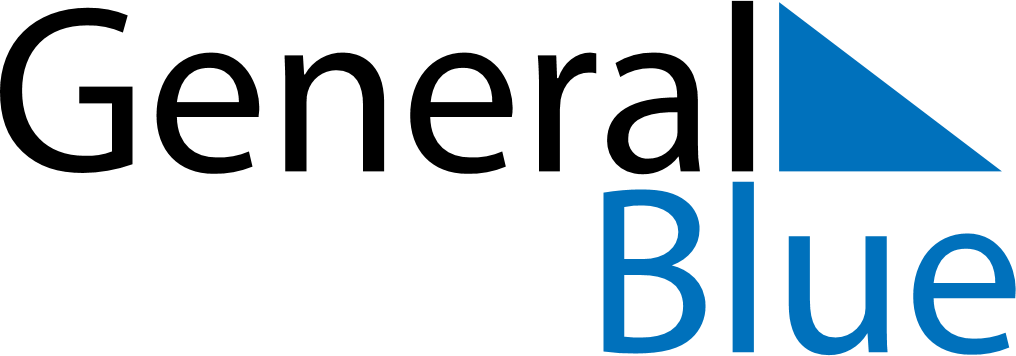 July 2023July 2023July 2023July 2023TanzaniaTanzaniaTanzaniaSundayMondayTuesdayWednesdayThursdayFridayFridaySaturday123456778Saba Saba DaySaba Saba Day910111213141415161718192021212223242526272828293031